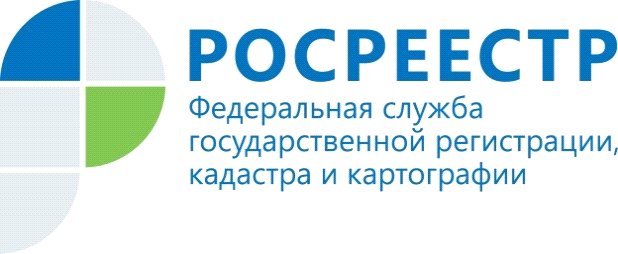 Уважаемые жители р.п. Мокроус и Федеровского района!Приглашаем Вас принять участие в мероприятии «День открытых дверей», посвящённом актуальным вопросам регистрации прав на объекты недвижимости:-	защита от мошеннических действий с объектами недвижимости;-	обязательное удостоверение у нотариуса некоторых видов сделок с недвижимостью.Мероприятие состоится 28 ноября 2017 года в 09:00 в офисе Энгельсского межмуниципального отдела Управления Росреестра по Саратовской области, расположенном по адресу: г. Энгельс, ул. Тельмана, 16а.